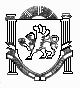 298450 Республика Крым, Бахчисарайский район, с. Долинное, ул. Ленина, 30 тел/факс: (06554) 7-56 60тел.75-6-60e-mail: dolinnoe@inbox.ru;  dolinnoe-sovet@bahch.rk.gov.ruРЕШЕНИЕ  № 68750 - я  сессия 1 созыва04 мая  2018 г. 								с. Долинное О внесении изменений  в Устав муниципального образования Долинненское сельское поселениеБахчисарайского района Республики Крым           В соответствии с изменениями, внесенными в Федеральный закон "Об общих принципах организации местного самоуправления в Российской Федерации" от 06.10.2003 N 131-ФЗ, в соответствии с Законом Республики Крым от 19.01.2015 года № 71-ЗРК/2015  «О закреплении за сельскими поселениями Республики Крым вопросов местного значения», Уставом МО Долинненское сельское поселение Бахчисарайского района Республики Крым ДОЛИННЕНСКИЙ СЕЛЬСКИЙ СОВЕТ РЕШИЛ:         1. Внести изменения в «Устав муниципального образования Долинненское сельское поселение Бахчисарайского района Республики Крым» (прилагается).        2. Опубликовать настоящее решение на информационных стендах и  на официальном сайте  Долинненского сельского поселения:  dolinnoe.ru       3. Решение вступает в силу после официального опубликования (обнародования).       4. Контроль над исполнением настоящего решения оставляю за собой. Председатель Долинненского сельского Совета                                                                                    Яровой В.Н.                                                                                                    Приложение                                                                          к решению Долинненского сельского совета                                                                          Бахчисарайского района Республики Крым                                                                          от   04 Мая 2018 г.  № 687 ИЗМЕНЕНИЯ в Устав муниципального образования Долинненское сельское поселение Бахчисарайского района Республики Крым        В соответствии с изменениями, внесенными в Федеральный закон "Об общих принципах организации местного самоуправления в Российской Федерации" от 06.10.2003 N 131-ФЗ  в редакции Федеральных законов  от 22.12.2014 N 447-ФЗ, от 29.12.2014 N 458-ФЗ, от 31.12.2014 N 499-ФЗ, от 03.02.2015 N 8-ФЗ,  от 30.03.2015 N 64-ФЗ, от 29.06.2015 N 187-ФЗ, от 29.06.2015 N 204-ФЗ, от 05.10.2015 N 288-ФЗ, от 28.11.2015 N 357-ФЗ, от 15.02.2016 N 17-ФЗ, от 23.06.2016 N 197-ФЗ, от 03.07.2016 N 298-ФЗ, от 28.12.2016 N 494-ФЗ, от 03.04.2017 N 62-ФЗ, от 03.04.2017 N 64-ФЗ,  от 18.07.2017 N 171-ФЗ, от 26.07.2017 N 202-ФЗ, от 29.07.2017 N 279-ФЗ, от 30.10.2017 N 299-ФЗ, от 05.12.2017 N 392-ФЗ, от 29.12.2017 N 455-ФЗ, от 29.12.2017 N 463-ФЗ, в соответствии с Законом Республики Крым от 19.01.2015 года № 71-ЗРК/2015  «О закреплении за сельскими поселениями Республики Крым вопросов местного значения» (с изменениями), внести изменения в:1. Часть 1 статьи 7 изложить в следующей редакции:        «1. К вопросам местного значения сельского поселения относятся:1) составление и рассмотрение проекта бюджета поселения, утверждение и исполнение бюджета поселения, осуществление контроля над его исполнением, составление и утверждение отчета об исполнении бюджета поселения;2) установление, изменение и отмена местных налогов и сборов поселения;3) владение, пользование и распоряжение имуществом, находящимся в муниципальной собственности поселения;4) организация в границах поселения электро-, тепло-, газо- и водоснабжения населения, водоотведения, снабжения населения топливом в пределах полномочий, установленных законодательством Российской Федерации;5) обеспечение проживающих в поселении и нуждающихся в жилых помещениях малоимущих граждан жилыми помещениями, организация строительства и содержания муниципального жилищного фонда, создание условий для жилищного строительства, осуществление муниципального жилищного контроля, а также иных полномочий органов местного самоуправления в соответствии с жилищным законодательством;6) участие в профилактике терроризма и экстремизма, а также в минимизации и (или) ликвидации последствий проявлений терроризма и экстремизма в границах поселения;7) создание условий для реализации мер, направленных на укрепление межнационального и межконфессионального согласия, сохранение и развитие языков и культуры народов Российской Федерации, проживающих на территории поселения, социальную и культурную адаптацию мигрантов, профилактику межнациональных (межэтнических) конфликтов;8) участие в предупреждении и ликвидации последствий чрезвычайных ситуаций в границах поселения;9) обеспечение первичных мер пожарной безопасности в границах населенных пунктов поселения;10) создание условий для обеспечения жителей поселения услугами связи, общественного питания, торговли и бытового обслуживания;11) организация библиотечного обслуживания населения, комплектование и обеспечение сохранности библиотечных фондов библиотек поселения;12) создание условий для организации досуга и обеспечения жителей поселения услугами организаций культуры;13) сохранение, использование и популяризация объектов культурного наследия (памятников истории и культуры), находящихся в собственности поселения, охрана объектов культурного наследия (памятников истории и культуры) местного (муниципального) значения, расположенных на территории поселения;14) создание условий для развития местного традиционного народного художественного творчества, участие в сохранении, возрождении и развитии народных художественных промыслов в поселении;15) обеспечение условий для развития на территории поселения физической культуры, школьного спорта и массового спорта, организация проведения официальных физкультурно-оздоровительных и спортивных мероприятий поселения;16) создание условий для массового отдыха жителей поселения и организация обустройства мест массового отдыха населения, включая обеспечение свободного доступа граждан к водным объектам общего пользования и их береговым полосам;17) формирование архивных фондов поселения;18) участие в организации деятельности по сбору (в том числе раздельному сбору) и транспортированию твердых коммунальных отходов;19) утверждение правил благоустройства территории поселения, осуществление контроля за их соблюдением, организация благоустройства территории поселения в соответствии с указанными правилами, а также организация использования, охраны, защиты, воспроизводства городских лесов, лесов особо охраняемых природных территорий, расположенных в границах населенных пунктов поселения;20) присвоение адресов объектам адресации, изменение, аннулирование адресов, присвоение наименований элементам улично-дорожной сети (за исключением автомобильных дорог федерального значения, автомобильных дорог регионального или межмуниципального значения, местного значения муниципального района), наименований элементам планировочной структуры в границах поселения, изменение, аннулирование таких наименований, размещение информации в государственном адресном реестре;21) организация ритуальных услуг и содержание мест захоронения;22) создание, содержание и организация деятельности аварийно-спасательных служб и (или) аварийно-спасательных формирований на территории поселения;23) осуществление мероприятий по обеспечению безопасности людей на водных объектах, охране их жизни и здоровья;24) содействие в развитии сельскохозяйственного производства, создание условий для развития малого и среднего предпринимательства;25) организация и осуществление мероприятий по работе с детьми и молодежью в поселении;26) осуществление муниципального лесного контроля;27) оказание поддержки гражданам и их объединениям, участвующим в охране общественного порядка, создание условий для деятельности народных дружин;28) предоставление помещения для работы на обслуживаемом административном участке поселения сотруднику, замещающему должность участкового уполномоченного полиции;29) до 1 января 2017 года предоставление сотруднику, замещающему должность участкового уполномоченного полиции, и членам его семьи жилого помещения на период выполнения сотрудником обязанностей по указанной должности;30) оказание поддержки социально ориентированным некоммерческим организациям в пределах полномочий, установленных статьями 31.1и 31.3 Федерального закона от 12 января 1996 года N 7-ФЗ "О некоммерческих организациях";31) осуществление мер по противодействию коррупции в границах поселения.»;2. Часть 1 статьи 8 изложить в следующей редакции:         «1.Органы местного самоуправления Поселения имеют право на:. 1) создание музеев поселения;2) совершение нотариальных действий, предусмотренных законодательством, в случае отсутствия в поселении нотариуса;3) участие в осуществлении деятельности по опеке и попечительству;4) создание условий для осуществления деятельности, связанной с реализацией прав местных национально-культурных автономий на территории поселения;5) оказание содействия национально-культурному развитию народов Российской Федерации и реализации мероприятий в сфере межнациональных отношений на территории поселения;6) участие в организации и осуществлении мероприятий по мобилизационной подготовке муниципальных предприятий и учреждений, находящихся на территории поселения;7) создание муниципальной пожарной охраны;8) создание условий для развития туризма;9) оказание поддержки общественным наблюдательным комиссиям, осуществляющим общественный контроль за обеспечением прав человека и содействие лицам, находящимся в местах принудительного содержания;10) оказание поддержки общественным объединениям инвалидов, а также созданным общероссийскими общественными объединениями инвалидов организациям в соответствии с Федеральным законом от 24 ноября 1995 года N 181-ФЗ "О социальной защите инвалидов в Российской Федерации";11) предоставление гражданам жилых помещений муниципального жилищного фонда по договорам найма жилых помещений жилищного фонда социального использования в соответствии с жилищным законодательством;12) осуществление мероприятий по отлову и содержанию безнадзорных животных, обитающих на территории поселения;13) осуществление мероприятий в сфере профилактики правонарушений, предусмотренных Федеральным законом "Об основах системы профилактики правонарушений в Российской Федерации";14) оказание содействия развитию физической культуры и спорта инвалидов, лиц с ограниченными возможностями здоровья, адаптивной физической культуры и адаптивного спорта.»3. Наименование и части 1,2, 3  статьи 21 изложить в следующей редакции:«  Статья 21. Публичные слушания ,общественные обсуждения .  1. Для обсуждения проектов муниципальных правовых актов по вопросам местного значения с участием жителей  Поселения Долинненским сельским советом, главой Долинненского сельского поселения могут проводиться публичные слушания. 2. Публичные слушания проводятся по инициативе населения, Долинненского сельского совета  или  главы Долинненского сельского поселения.Публичные слушания, проводимые по инициативе населения или Долинненского сельского совета, назначаются Долинненским сельским советом , а по инициативе главы Долинненского сельского поселения - главой Долинненского сельского поселения .3. На публичные слушания должны выноситься:1) проект устава муниципального образования , а также проект муниципального нормативного правового акта о внесении изменений и дополнений в данный устав, кроме случаев, когда в устав муниципального образования Долинненское сельское поселение вносятся изменения в форме точного воспроизведения положений Конституции Российской Федерации, федеральных законов, Конституции  или законов Республики Крым в целях приведения данного устава в соответствие с этими нормативными правовыми актами;2) проект местного бюджета и отчет о его исполнении;3) проект стратегии социально-экономического развития муниципального образования;4) вопросы о преобразовании муниципального образования, за исключением случаев, если в соответствии со статьей 13 Федерального закона "Об общих принципах организации местного самоуправления в Российской Федерации" от 06.10.2003 N 131-ФЗ  для преобразования муниципального образования требуется получение согласия населения муниципального образования, выраженного путем голосования либо на сходах граждан.»4. Статью 21 дополнить частью 11 следующего содержания:«11. По проектам генеральных планов, проектам правил землепользования и застройки, проектам планировки территории, проектам межевания территории, проектам правил благоустройства территорий, проектам, предусматривающим внесение изменений в один из указанных утвержденных документов, проектам решений о предоставлении разрешения на условно разрешенный вид использования земельного участка или объекта капитального строительства, проектам решений о предоставлении разрешения на отклонение от предельных параметров разрешенного строительства, реконструкции объектов капитального строительства, вопросам изменения одного вида разрешенного использования земельных участков и объектов капитального строительства на другой вид такого использования при отсутствии утвержденных правил землепользования и застройки проводятся общественные обсуждения или публичные слушания, порядок организации и проведения которых определяется уставом муниципального образования и (или) решением Долинненского сельского совета с учетом положений законодательства о градостроительной деятельности.»5. Часть 4 статьи 25 изложить в следующей редакции:         «4. Порядок назначения и проведения опроса граждан определяется Уставом муниципального образования Долинненское сельское поселение и (или) нормативными правовыми актами Долинненского сельского совета в соответствии с законом Республики Крым.»6. Пункты  4 и 5 части 1 статьи 34 изложить в следующей редакции:«4) установление, изменение и отмена местных налогов и сборов в соответствии с законодательством Российской Федерации о налогах и сборах; 5) утверждение стратегии социально-экономического развития муниципального образования;»7. Пункт 7 части 1 статьи 34 изложить в следующей редакции:«7) разработка и утверждение программ комплексного развития систем коммунальной инфраструктуры поселения, программ комплексного развития транспортной инфраструктуры поселения, программ комплексного развития социальной инфраструктуры поселения, требования к которым устанавливаются Правительством Российской Федерации;»8. Пункт 26 части 1 статьи 34 изложить в следующей редакции:«26) утверждение правил благоустройства территории поселения, осуществление контроля за их соблюдением, организация благоустройства территории поселения в соответствии с указанными правилами, а также организация использования, охраны, защиты, воспроизводства городских лесов, лесов особо охраняемых природных территорий, расположенных в границах населенных пунктов поселения;».9. Пункт 27 части 1 статьи 34 признать утратившим силу.10. Статью 34 дополнить частями 3 и 4 следующего содержания:«3. Нормативные правовые акты Долинненского сельского совета, предусматривающие установление, изменение и отмену местных налогов и сборов, осуществление расходов из средств местного бюджета, могут быть внесены на рассмотрение Долинненского сельского совета только по инициативе главы  администрации Долинненского сельского поселения или при наличии заключения главы администрации Долинненского сельского поселения. 4. Нормативный правовой акт, принятый Долинненским сельским советом направляется главе Долинненского сельского поселения для подписания и обнародования в течение 10 дней. Глава Долинненского сельского поселения, исполняющий полномочия главы администрации Долинненского сельского поселения, имеет право отклонить нормативный правовой акт, принятый Долинненским сельским советом. В этом случае указанный нормативный правовой акт в течение 10 дней возвращается в Долинненский сельский совет с мотивированным обоснованием его отклонения либо с предложениями о внесении в него изменений и дополнений. Если глава Долинненского сельского поселения  отклонит нормативный правовой акт, он вновь рассматривается Долинненским сельским советом. Если при повторном рассмотрении указанный нормативный правовой акт будет одобрен в ранее принятой редакции большинством не менее двух третей от установленной численности депутатов Долинненского сельского совета он подлежит подписанию главой Долинненского сельского поселения в течение семи дней и обнародованию.»11. Часть 1 статьи 36 дополнить словами:         « избираемый представительным органом из своего состава».12. Статью 36 дополнить частью 4 следующего содержания:          «4.Расходы на обеспечение деятельности Долинненского сельского совета предусматриваются в местном бюджете отдельной строкой в соответствии с классификацией расходов бюджетов Российской Федерации.Управление и (или) распоряжение Долинненским сельским советом или отдельными депутатами (группами депутатов) в какой бы то ни было форме средствами местного бюджета в процессе его исполнения не допускаются, за исключением средств местного бюджета, направляемых на обеспечение деятельности Долинненского сельского совета и депутатов.»13. В статье 39, части 1 и 2  изложить в следующей редакции:         1.Полномочия Долинненского сельского совета независимо от порядка его формирования могут быть прекращены досрочно в порядке и по основаниям, которые предусмотрены статьей 73 Федерального закона "Об общих принципах организации местного самоуправления в Российской Федерации" от 06.10.2003 N 131-ФЗ .         2.Полномочия Долинненского сельского совета также прекращаются:         а) в случае принятия решения о самороспуске. При этом решение о самороспуске принимается в порядке, определенном уставом муниципального образования;         б) в случае вступления в силу решения Верховного суда Республики Крым о неправомочности данного состава депутатов Долинненского сельского совета, в том числе в связи со сложением депутатами своих полномочий;         в) в случае преобразования муниципального образования, осуществляемого в соответствии с частями 3, 3.2, 4 - 6, 6.1, 6.2, 7, 7.1, 7.2 статьи 13  Федерального закона "Об общих принципах организации местного самоуправления в Российской Федерации" от 06.10.2003 N 131-ФЗ , а также в случае упразднения муниципального образования;         г) в случае утраты поселением статуса муниципального образования в связи с его объединением с городским округом;         д)в случае увеличения численности избирателей муниципального образования более чем на 25 процентов, произошедшего вследствие изменения границ муниципального образования или объединения поселения с городским округом.        е) нарушения срока издания муниципального правового акта, требуемого для реализации решения, принятого путем прямого волеизъявления граждан.14.  Наименование       Главы  IV. Перед словами «Председатель Долинненского сельского совета дополнить словами Глава Долинненского сельского поселения –«.15. Наименование статьи 42  изложить в следующей редакции:       «Статья 42. Глава Долинненского сельского поселения - высшее должностное лицо Поселения.16. Часть 1 статьи 42 изложить в следующей редакции:       «1. Глава Долинненского сельского поселения является высшим должностным лицом Поселения и наделяется уставом муниципального образования собственными полномочиями по решению вопросов местного значения»17. В статье  43 перед словами : «Председатель Долинненского сельского совета» дополнить словами: « Глава Долинненского сельского поселения –«.18. В статье  44 частях 1, 2, 3 перед словами : «Председатель Долинненского сельского совета» дополнить словами: « Глава Долинненского сельского поселения – «.19. В статье  44 части 4, 5, 6 изложить в следующей редакции:            « 4. Глава муниципального образования Долинненское сельское поселение - Председатель Долинненского сельского совета  должен соблюдать ограничения, запреты, исполнять обязанности, которые установлены Федеральным законом от 25 декабря 2008 года N 273-ФЗ "О противодействии коррупции", Федеральным законом от 3 декабря 2012 года N 230-ФЗ "О контроле за соответствием расходов лиц, замещающих государственные должности, и иных лиц их доходам", Федеральным законом от 7 мая 2013 года N 79-ФЗ "О запрете отдельным категориям лиц открывать и иметь счета (вклады), хранить наличные денежные средства и ценности в иностранных банках, расположенных за пределами территории Российской Федерации, владеть и (или) пользоваться иностранными финансовыми инструментами".             5. В случае досрочного прекращения полномочий Главы муниципального образования Долинненское сельское поселение - Председателя Долинненского сельского совета  либо применения к нему по решению суда мер процессуального принуждения в виде заключения под стражу или временного отстранения от должности его полномочия временно исполняет должностное лицо местного самоуправления или депутат представительного органа муниципального образования, определяемые в соответствии с уставом муниципального образования.      6. В случае, если глава муниципального образования Долинненское сельское поселение, полномочия которого прекращены досрочно на основании правового акта высшего должностного лица Республики Крым (руководителя высшего исполнительного органа государственной власти Республики Крым) об отрешении от должности главы муниципального образования либо на основании решения Долинненского сельского совета об удалении главы поселения в отставку, обжалует данные правовой акт или решение в судебном порядке.»20. Наименование и часть 1  стать 45 изложить в следующей редакции:            «Статья 45 . Полномочия Главы Долинненского сельского поселения-                                   Председателя Долинненского сельского совета –                                   Главы администрации Долинненского сельского поселения.           Глава Долинненского сельского поселения - Председатель Долинненского сельского совета- Глава администрации Долинненского сельского поселения:»21. В статье 47 перед словами : «Председатель Долинненского сельского совета» дополнить словами: « Глава Долинненского сельского поселения – «.22.   В статье 47 части 1 пункт 12 изложить в следующей редакции:            «12) преобразования муниципального образования, осуществляемого в соответствии с частями 3, 3.2, 4 - 6, 6.1, 6.2, 7, 7.1, 7.2 статьи 13 Федерального закона от 06 октября 2003 года № 131-ФЗ «Об общих принципах организации местного самоуправления в Российской Федерации», а также в случае упразднения муниципального образования».23. В  абзаце 5 пункта 1 части 1 статьи 50 слово « законодательством» заменить словами Правительством Российской Федерации».           24. Абзац 8 пункта 4 части 1 статьи 50   - признать утратившим силу.           25. Абзац 2 пункта 6 части 1 статьи 50  изложить в следующей редакции:      «- разрабатывает и утверждает  программы комплексного развития систем коммунальной инфраструктуры поселения,  программы комплексного развития транспортной инфраструктуры поселения,  программы комплексного развития социальной инфраструктуры поселения, требования к которым устанавливаются Правительством Российской Федерации;»;26. Абзац 7 пункта 6 части 1 статьи 50  изложить в следующей редакции:         «- обеспечивает условия для развития на территории поселения физической культуры, школьного спорта и массового спорта, организация проведения официальных физкультурно-оздоровительных и спортивных мероприятий поселения;»27.  Абзац 2 пункта 7 части 1 статьи 50  изложить в следующей редакции:          «- участвует в организации деятельности по сбору (в том числе раздельному сбору) и транспортированию твердых коммунальных отходов;»28. Абзац 6 пункта 8 части 1 статьи 50   - признать утратившим силу.29. Статью 69 изложить в следующей редакции:     «1. Ответственность органов местного самоуправления и должностных лиц местного самоуправления перед государством наступает на основании решения соответствующего суда в случае нарушения ими Конституции Российской Федерации, федеральных конституционных законов, федеральных законов, конституции (устава), законов Республики Крым , устава муниципального образования, а также в случае ненадлежащего осуществления указанными органами и должностными лицами переданных им отдельных государственных полномочий.      Высшее должностное лицо Республики Крым (руководитель высшего исполнительного органа государственной власти Республики Крым) издает правовой акт об отрешении от должности главы муниципального образования или главы местной администрации в случае:      1) издания указанным должностным лицом местного самоуправления нормативного правового акта, противоречащего Конституции Российской Федерации, федеральным конституционным законам, федеральным законам, конституции (уставу), законам Республики Крым , уставу муниципального образования, если такие противоречия установлены соответствующим судом, а это должностное лицо в течение двух месяцев со дня вступления в силу решения суда либо в течение иного предусмотренного решением суда срока не приняло в пределах своих полномочий мер по исполнению решения суда;       2) совершения указанным должностным лицом местного самоуправления действий, в том числе издания им правового акта, не носящего нормативного характера, влекущих нарушение прав и свобод человека и гражданина, угрозу единству и территориальной целостности Российской Федерации, национальной безопасности Российской Федерации и ее обороноспособности, единству правового и экономического пространства Российской Федерации, нецелевое использование межбюджетных трансфертов, имеющих целевое назначение, бюджетных кредитов, нарушение условий предоставления межбюджетных трансфертов, бюджетных кредитов, полученных из других бюджетов бюджетной системы Российской Федерации, если это установлено соответствующим судом, а указанное должностное лицо не приняло в пределах своих полномочий мер по исполнению решения суда. 2. Срок, в течение которого высшее должностное лицо Республики Крым (руководитель высшего исполнительного органа государственной власти Республики Крым) издает правовой акт об отрешении от должности главы муниципального образования Долинненское сельское поселение или главы администрации Долинненского сельского поселения, не может быть менее одного месяца со дня вступления в силу последнего решения суда, необходимого для издания указанного акта, и не может превышать шесть месяцев со дня вступления в силу этого решения суда. 3. Глава муниципального образования Долинненское сельское поселение - глава  администрации Долинненского сельского поселения, в отношении которых высшим должностным лицом Республики Крым (руководителем высшего исполнительного органа государственной власти  Республики Крым) был издан правовой акт об отрешении от должности, вправе обжаловать данный правовой акт в судебном порядке в течение 10 дней со дня его официального опубликования.»30. Часть 3 статьи 77 изложить в следующей редакции:           «3.Муниципальные нормативные правовые акты, затрагивающие права, свободы и обязанности человека и гражданина, устанавливающие правовой статус организаций, учредителем которых выступает Долинненское сельское поселение, а также соглашения, заключаемые между органами местного самоуправления, вступают в силу после их официального опубликования (обнародования).»31.Наименование и статью  87   изложить в следующей редакции:         «Статья 87. Закупки для муниципальных нужд.           1.Закупки для обеспечения муниципальных нужд осуществляются в соответствии с законодательством Российской Федерации о контрактной системе в сфере закупок товаров, работ, услуг.           2. Закупки  для обеспечения муниципальных нужд осуществляются за счет средств местного бюджета.»32. Статью 92 изложить в следующей редакции:         « Статья 92.  Муниципальный финансовый контроль.1. Муниципальный финансовый контроль осуществляется в целях обеспечения соблюдения бюджетного законодательства Российской Федерации и иных нормативных правовых актов, регулирующих бюджетные правоотношения.Муниципальный финансовый контроль подразделяется на внешний и внутренний, предварительный и последующий.2. Внешний муниципальный финансовый контроль в сфере бюджетных правоотношений является контрольной деятельностью контрольно-счетного органа  Долинненского сельского поселения.3. Внутренний муниципальный финансовый контроль в сфере бюджетных правоотношений является контрольной деятельностью органа муниципального финансового контроля, являющегося органом администрации Долинненского сельского поселения .4. Предварительный контроль осуществляется в целях предупреждения и пресечения бюджетных нарушений в процессе исполнения бюджетов бюджетной системы Российской Федерации.5. Последующий контроль осуществляется по результатам исполнения бюджетов бюджетной системы Российской Федерации в целях установления законности их исполнения, достоверности учета и отчетности.»РЕСПУБЛІКА КРИМБАХЧИСАРАЙСЬКИЙ РАЙОНДОЛИННЕНСЬКА  СІЛЬСЬКА РАДАРЕСПУБЛИКА  КРЫМБАХЧИСАРАЙСКИЙ РАЙОНДОЛИННЕНСКИЙ СЕЛЬСКИЙ  СОВЕТКЪЫРЫМ ДЖУМХУРИЕТИБАГЪЧАСАРАЙ  БОЛЮГИНИНЪДОЛИННОЕ  КОЙ  ШУРАСЫ